Taller 1Figuras musicalesInstrucciones: Observa el video que se presentan a continuación y realiza la actividad que se presenta.https://www.youtube.com/watch?v=cfa4xUios2I Recordemos la siguiente tabla:Es importante saber cada parte de las figuras musicales: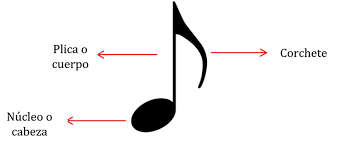 Las semicorcheas se agrupan de a 4 lo cual forma una figura llamada cuartina: 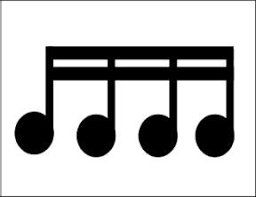 Las corcheas se agrupan de 2 lo que forma la doble corchea: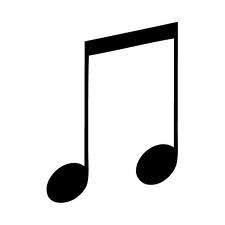 Actividad:Nombra cada figura que se presenta a continuación:1: 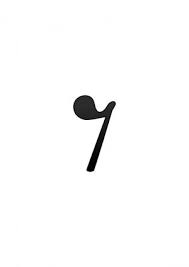 2: 3: 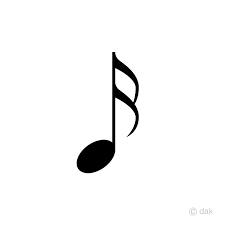 4:  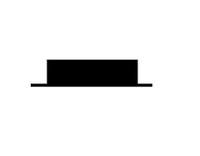 5: 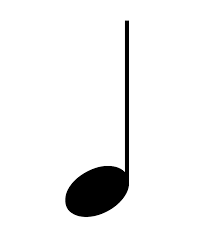 Figura Musical.Nombre.Cantidad de Tiempos.Cantidad de Tiempos.SilencioSilencio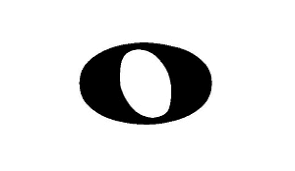 Redonda.44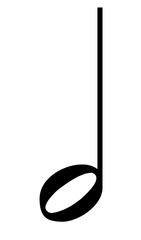 Blanca.22Negra.11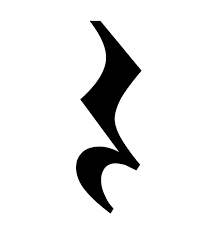 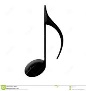 Corchea.Corchea.1/21/2SemicorcheaSemicorchea1/41/4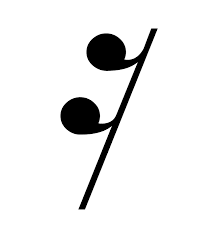 